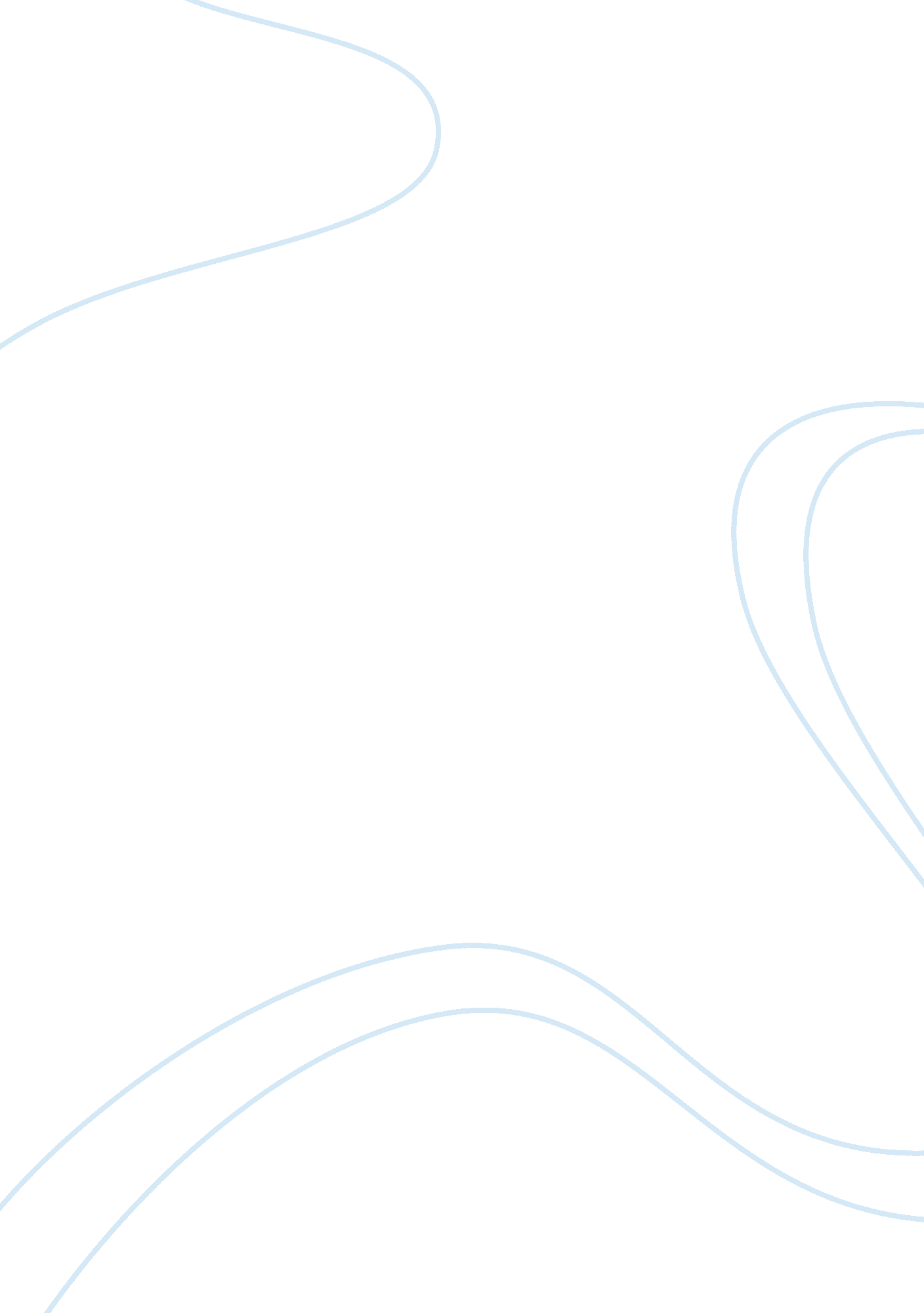 Example of essay on about usBusiness, Customers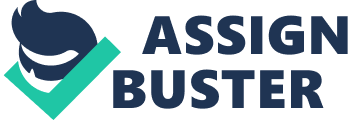 It is said that a person’s choice in fragrances reveals a great deal about their personality. Perfumes have the power to elate your senses and leave a lasting impression on those around you. Whether you prefer scents that have the essence of nature - a touch of spice, the earthiness of woods, the breeze of flowers, a touch of the sun, the freshness of dewdrops and the zest of fruits, or carry an urban charm; you deserve a fragrance that matches your style, with richness blended in every drop. 
At XYZ Co., our existence revolves around bringing you the best from the world of fragrances with a focus on quality and affordability. Established in (year), XYZ co has been delivering quality fragrances to satisfied customers for (number) years. Our range of fragrances and colognes covers everything from the luxurious to the everyday. We bring you perfume brands from all over the world, with a collection that will spoil you for choice. Shop with confidence as all the fragrances we offer are 100% genuine, guaranteeing a more satisfying aromatic experience. 
While our products deliver quality made for the best, we realize the importance that affordability holds to our customers, which is why our products are low on price but high in value. So why settle for one perfume, when you can afford two? We pride ourselves in the satisfaction that our products and services offer to our customers. So go ahead and indulge yourself with the variety of our range of fragrances – each making a statement of its own. Make the perfume your own and experience the delight as the fragrance becomes you! 